П О С Т І Й Н А   К О М І С І Я З ПИТАНЬ СОЦІАЛЬНОЇ ПОЛІТИКИ ТА ПРАЦІ ______________№_______________на №_________від________________П Р О Т О К О Л  засідання комісіївід  13 березня  2019 рокуБУЛИ ПРИСУТНІ:Члени комісії: Ієремія В.В., Квасніцька О.О., Куценко І.І., Леонідова Л.В. Запрошені:Китайська О.П.		- директор департаменту праці та соціальної політики;Кулієва Л.Т.		- начальник відділу у справах осіб з інвалідністю 				  департаменту праці та соціальної політики;Мурін О.О.			- заступник начальника управління з фізичної культури				  та спорту;Бордиян В.Н.		- головний спеціаліст відділу у справах осіб з інвалід-  ністю департаменту праці та соціальної політики.Представники громадськості та ЗМІ:Соколовська О.		- журналіст «Odessa.online»;Дьяченко Ю.		- громадський діяч.Відсутня Себова Л.Г.                               П О Р Я Д О К   Д Е Н Н И Й:Розгляд проекту рішення 3.5 «Про внесення змін до Міської програми «Рівність» на 2016-2019 роки, затвердженої рішенням Одеської міської ради  від 03лютого 2016 року № 262-VII»Розгляд проекту рішення 3.1 «Про внесення змін до Міської цільової програми «Розвиток фізичної культури та спорту в м. Одесі на       2015-2019 роки, затвердженої рішенням Одеської міської ради  від 10.09. 2015р. № 6919-VI»3. Розгляд проекту рішення 3.7 «Про затвердження результатів конкурсу та надання згоди на укладення інвестиційного договору на впровадження автоматизованої системи обліку оплати проїзду в міському пасажирському транспорті загального користування м. Одеси»I.  СЛУХАЛИ:  інформацією Китайської О.П. про останні пропозиції та зауваження до проекту рішення міської ради 3.5. «Про внесення змін до Міської програми «Рівність» на 2016-2019 роки, затвердженої рішенням Одеської міської ради від 03.02.2016 року № 262-VII». Проект рішення 3.5  на 17 арк. додається.Копія листа департаменту міського господарства від 12.03.2019р.          № 450/вих. додається.Питання задавали: Куценко І.І., Леонідова Л.В.Виступали: Леонідова Л.В., Ієремія В.В.ВИРІШИЛИ: Підтримати пропозицію департаменту міського господарства щодо збільшення фінансування заходу програми «Розроблення проектно-кошторисної документації та облаштування (будівництво) на території Соборної площі спеціального спортивного дитячого майданчика, ігрового комплексу з умовами доступності для дітей з інвалідністю, у тому числі з вадами зору, опорно-рухового апарату, аутоімунними захворюваннями».Голосували одноголосно.Внести зміни до підпункту 1.21 пункту 1 «Пристосування інфраструктури міста Одеси до потреб осіб з інвалідністю» розділу «Напрями діяльності та заходи Міської програми « Рівність» на 2016-2019 роки» додатку 5 до рішення, збільшивши у 2019 році фінансування заходу «Розроблення проектно-кошторисної документації та облаштування (будівництво) на території Соборної площі спеціального спортивного дитячого майданчика, ігрового комплексу з умовами доступності для дітей з інвалідністю, у тому числі з вадами зору , опорно-рухового апарату, аутоімунними захворюваннями» на 230 тис. грн.Голосували одноголосно.II.  СЛУХАЛИ:  Муріна О.О. з інформацією про проект рішення «Про внесення змін до Міської цільової програми «Розвиток фізичної культури та спорту в м. Одесі на 2015-2019 роки, затвердженої рішенням Одеської міської ради  від 10.09. 2015р. № 6919-VI».Проект рішення 3.1. на 12 арк. додається.   Питання задавали: Леонідова Л.В., Куценко І.І.Виступали: Куценко І.І., Леонідова Л.В., Квасніцька О.О., Китайська О.                    Кулієва Л.Т.ВИРІШИЛИ: Інформацію про проект рішення 3.1. «Про внесення змін до Міської цільової програми «Розвиток фізичної культури та спорту в м. Одесі на        2015-2019 роки, затвердженої рішенням Одеської міської ради  від 10.09. 2015р. № 6919-VI» прийняти до відома.Голосували одноголосно.Доручити управлінню з фізичної культури та спорту підготувати та надати постійній комісії інформацію щодо спортивних заходів для осіб з інвалідністю, які плануються до виконання у м. Одесі на 2019 рік.  Голосували одноголосно.III. СЛУХАЛИ: Інформацію Китайської О.П. щодо змін, які торкнуться осіб з інвалідністю та іншого пільгового контингенту у разі ухвалення проекту рішення 3.7 «Про затвердження результатів конкурсу та надання згоди на укладення інвестиційного договору на впровадження автоматизованої системи обліку оплати проїзду в міському пасажирському транспорті загального користування м. Одеси».Проект рішення 3.7 додається.Питання задавали: Квасніцька О.О., Леонідова Л.В.Виступали: Леонідова Л.В., Куценко І.І.ВИРІШИЛИ: Інформацію прийняти до відома.Доручити департаменту транспорту, зв’язку та організації дорожнього руху провести з членами постійної комісії з питань соціальної політики та праці додаткове обговорення проекту рішення міської ради 3.7. «Про затвердження результатів конкурсу та надання згоди на укладення інвестиційного договору на впровадження автоматизованої системи обліку оплати проїзду в міському пасажирському транспорті загального користування м. Одеси».Голосували одноголосно.Голова комісії						В. ІєреміяСекретар комісії						Л. Леонідова	ОДЕСЬКА 	МІСЬКА РАДА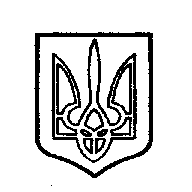 ОДЕССКИЙ ГОРОДСКОЙ СОВЕТ. Одеса, пл. Думська,1. Одесса, пл. Думская,1